Chapelgreen Primary School – Homework Activities for Primary 2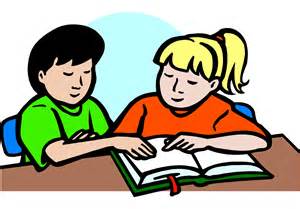 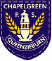 Choose an activity from each column to complete every week (So 4 a week) – please put a date and title at the top of any jotter work.Please post all work onto teams by uploading/taking a picture or email to: gw11coylealexia@glow.sch.ukSpellingReadingMathsOtherTraffic light your SoundsMake three columns in your jotter and put a green circle at the top of the first one, orange in the middle and red at the end one. Go through each sound you have learned. Say the sound it makes and come with at least three words with that sound. The ones you know well put in the green, if you know the sound but not the words, put in the orange and if you don’t know them put them in red. Red are the ones you need to practise.Reading Book –Essential activityYou will get two reading books a week. Read your book every night. Tricky WordsAsk someone at home to point out tricky words and see if you know them without reading the whole sentence. QuestionsThen have someone at home ask you three questions about your book. Can you prove your answers by going to the right page and reading the part that tells you?Maths - WorksheetComplete a Maths worksheet on the blog named:Maths Red Group (Mondays date of that week)Maths Green Group (Mondays date of that week)Eco - researchWe are going to be learning about how important planet earth is in our solar system. For homework can you find out what the other planets are and draw a picture of each one. Can you name them as well? Common WordsPractise writing your common words three times. You don’t have to do them all just the trickiest ones. You will find them on the blog under:P2 Common WordsReading - StudyLadderI will continue to put new books onto studyladder for you to practise your reading. Logon and find Blue Reading Group and read a book you haven’t read yet, then answer the questions. Maths – Games onlineSpend at least twenty minutes playing Sumdog or topmarks games online at this link. https://www.topmarks.co.uk/maths-games/5-7-years/countingPlay money, addition or subtraction games on Topmarks. Health and WellbeingBreakfast is the most important meal of the day. It is really important to have a nice healthy breakfast. Take a picture or draw a picture of your most favourite, healthiest breakfast. Word Makeree oo and ck are the new sounds you will be learning over the next few weeks. Find the worksheets to match each weeks sound on the blog under:P2 Word Maker eeP2 Word Maker ooP2 Word Maker ckAfter making each word break it up and blend it, read the word, cover it up and write it in your jotter.Reading - Missing wordsHave someone at home write a few sentences from your book but leave out a word from each sentence. See if you can fill in the missing word without looking in your book. Check your spelling in the book when you are finished. Maths - SumsPractise addition and subtractionMake five addition sums and five subtraction sums with numbers to ten. You could use a dice, make them up, write numbers one to ten on separate bits of paper and choose randomly. Topic – Topic – Pizza Shop enterpriseTake a survey. Make a chart in your jotter. Choose five different pizza toppings and ask everyone you know outside of school what their favourite topping is. Remember to share your data with me because we can then add it to the class surveys. Spelling – SentencesWrite a sentence for three of your common words. Choose three tricky ones. Maybe you could get more than one common word in each sentence.You can find a list of your common words on the blog under:Spelling Common Words P2 Reading – Front CoverCreate a new front cover. Using your reading book, see if you can draw a brand new front cover for your book. Remember to add the title and the author as well. Maths – Magic NumberChoose a number up to twenty and come up with as many sums as you can that make that number. For example:84 + 410 – 25 + 2 + 11410 + 418 – 4 5 + 5 + 4Topic – Topic – Pizza Shop enterprisePizza MakingCan you make your own pizza at home and add all your favourite toppings? You don’t have to do it with dough you could try using a wrap or a Warburton’s thin. Draw a PizzaOr draw a picture of a pizza with your favourite toppings. Label it so I know what you have chosen. Writing - InstructionsWrite some instructions for how to brush your teeth. LayoutReading – Personal ReadingRead a book you choose and think about why you like it. Draw a picture of your favourite page. Maths - SortingGather together some socks and sort them in different ways. By size (big and small) By colour (White and not white) Patterns (Pattern or not) Take a picture of your sorting or draw a picture of one of the ways you sorted showing all the socks in each section.***Challenge – are there any other ways you could sort them? French - LinguascopePractise your French skills by accessing Linguascope online. Find the access details on the Blog under:French Linguascope Access DetailsBody PartsCan you tell someone at home the names of some of your body parts in French? 